Krátké české zprávy: Českou republiku sevřely mrazy 
Před poslechem: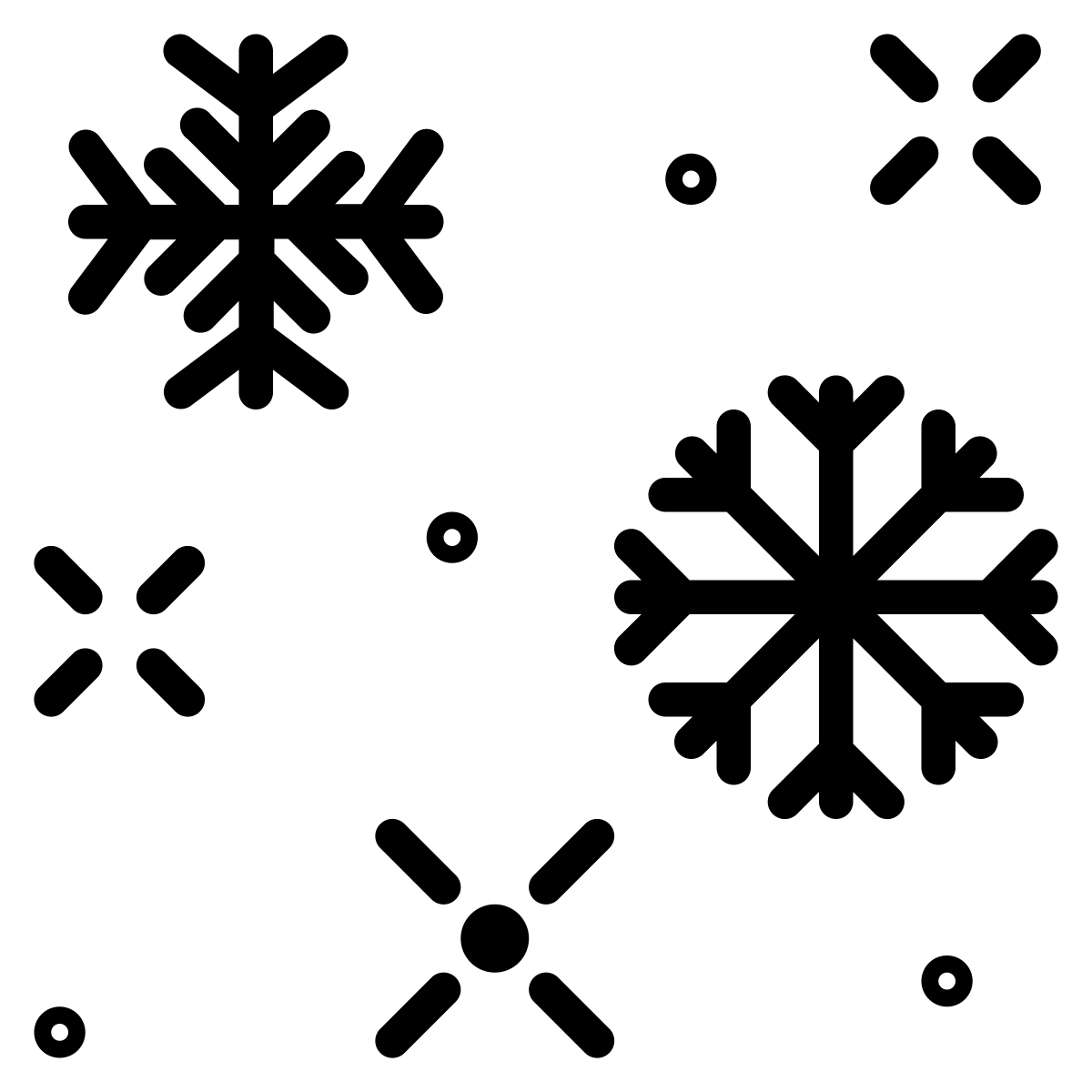 1. Povídejte si.1. Máte rádi zimu? Proč ano nebo ne?     A jaké je vaše nejoblíbenější roční období? 2. Jaké nejchladnější počasí jste zažili? Kdy to bylo? …………………………………………………………………………................Při poslechu:2. Označte, co je/není pravda.1. Minulý týden padaly teploty v Česku ke třiceti stupňům Celsia pod nulou.           	ANO/NE2. Lidé vnímali teplotu jako nižší, protože foukal vítr.					ANO/NE       3. Největší zima byla v Ostravě.								ANO/NE4. Meteorologové doporučovali, aby malé děti a starší lidé byli venku. 			ANO/NE5. Tento týden nebude tak velká zima.						 	ANO/NE……………………………………………………………………………………..Po poslechu:3. Doplňte slova do textu. Jedno slovo nebudete potřebovat.  ▲ nižší ▲ během ▲ minus ▲ bouřky ▲ teploty ▲ pohybovat Českou republiku sevřely mrazy Minulý týden padaly _____________ na mnoha místech České republiky ke dvaceti stupňům Celsia pod nulou. Kvůli silnému větru ale byla pocitová teplota někdy i _______________. Nejchladněji bylo v Opavě, kde bylo naměřeno ________________ 28,5 stupně Celsia. Výstraha před silnými mrazy platila až do čtvrtečního rána. Meteorologové doporučovali, aby malé děti a starší a nemocní lidé omezili pobyt venku. Tento týden by mráz měl být mírnější a teplota _______________ dne by se měla ________________ kolem nuly.